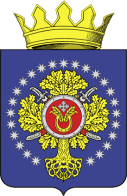 РОССИЙСКАЯ  ФЕДЕРАЦИЯУРЮПИНСКАЯ  РАЙОННАЯ  ДУМАВолгоградская областьР  Е  Ш  Е  Н  И  Е2 февраля 2022 года		          № 292О внесении изменений в Порядок организации и проведения общественных обсуждений и публичных слушаний по проектам документов в сфере градостроительной деятельности в Урюпинском муниципальном районе Волгоградской области, утвержденный решением Урюпинской районной Думы от 25 июня 2021 года № 15/229        В соответствии с постановлением Администрации Волгоградской области от 11 декабря 2021 года № 678-п «О признании утратившим силу постановления Администрации Волгоградской области от 09 ноября 2015 г.      № 664-п «О государственной информационной системе «Портал государственных и муниципальных услуг (функций) Волгоградской области» Урюпинская районная Дума РЕШИЛА:        1. Внести в Порядок организации и проведения общественных обсуждений и публичных слушаний по проектам документов в сфере градостроительной деятельности в Урюпинском муниципальном районе Волгоградской области, утвержденный решением Урюпинской районной Думы от 25 июня 2021 года № 15/229 «Об утверждении Порядка организации и проведения общественных обсуждений и публичных слушаний по проектам документов в сфере градостроительной деятельности в Урюпинском муниципальном районе Волгоградской области», следующее изменение:        В пункте 2.1 слова «либо в государственной информационной системе «Портал государственных и муниципальных услуг (функций) Волгоградской области» (далее - информационные системы)» исключить.        2. Настоящее решение вступает в силу со дня опубликования в информационном бюллетене администрации Урюпинского муниципального района «Районные ведомости».        3. Направить настоящее решение главе Урюпинского муниципального района для подписания и опубликования в установленном порядке.               Председатель                                                       ГлаваУрюпинской районной Думы           Урюпинского муниципального района                         Т.Е. Матыкина                                                    А.Ю. Максимов